That Was Then, This Is NowFinal Test InformationPlease make note of the items that will be on your final test!Multiple choice questions on the plotTrue/False questions on the plotCharacter identificationIdentifying excerpts from the story as “then”                or “now”TEST IS WEDENSDAY, 3/27!Good luck!  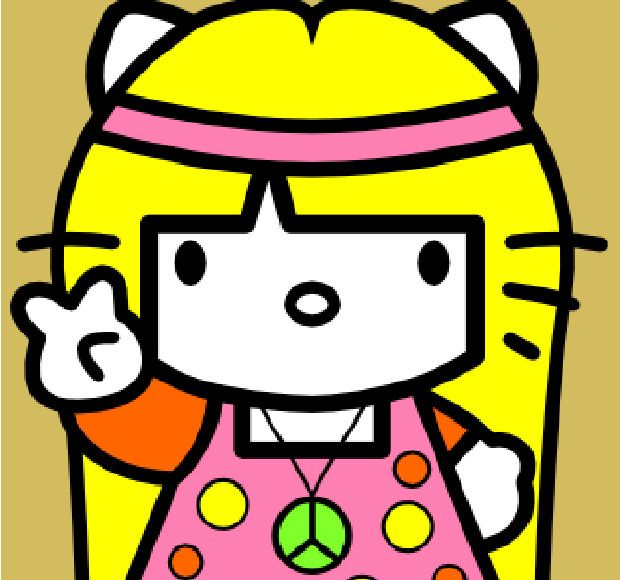 